                                                         3rd Primary language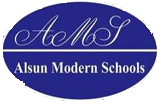 Macmillan Mid Year Revision SheetUnit ( 1-2 )Choose:When I call my friends I [ turn – rull – press ] my mobile numbers.Our car made a loud [ whirr – buzz – turn ] when it starts.The alarm clock made a loud click – buzz – whirr ]everyday.Ahmed climbed the mountain [ upwards – forwards – turn ].My car is broken, I will push it [ press – forwards – downwards ].Ali pulled the chair [ backwards – buzz – whirr ].Miss Omneya said,” [ pull – push – turn ] the page.”We climb the stairs [ upwards – downwards – forwards ] to go to the playground.His eyes are green but they (turn- pull – push) into blue in the sun. When the car moves ( backwards- upwards- forwards) it moves to the back.I couldn’t sleep because of the ( clicking- whirring- buzzing ) bee. When you climb a mountain you go ( upwards- backwards- downwards)When you ( press- downwards-upwards ) the button the light is on . Moving to the front is moving ( backwards- forwards- upwards) My car stopped please ( pull – push – press) it with me . Cars ( whirr- buzz- click ) when you start them . Our car ( clicked- whirred – buzzed) when we started it .The ball is falling ( upwards – downwards- forwards) from the second floorThe teacher told us to (turn – whizz- push ) the page and start reading (Push-Pull-Turn) this chair away from me.When the car started it made a loud [ buzz – whirr – click ].My father has a very long (horn- beard- claws) on his chin.The king sits on a( throne- emperor- spines)Goats have two (whiskers- scales- horns) on their heads.The eagle has strong(claws – bridges – wise)Fish have shiny (claws- scales- horns) all over their body.My cat has (whiskers- bread-horn) above its mouth.Lions are ( fierce – beard –horn).The (beard-horn – emperor) of France sits on a throne.His (scales- claws- eyebrows) are bushy.Dragons have four [ paws – horns – eyebrows] .Eagles have strong [ hands – claws – horns ] to catch their food.Dragons have two [ horns – legs – mouth ] like a goat.The Emperor sits on a [ chair – bike – throne].An [ eagle – teacher – emperor ] is like a king.Tigers and cats have [ mouth – eyelashes – whiskers] on their mouths.The [ bird – parrot – eagle ] is a strong bird that eats meat.The people loved the emperor because he is [ lazy – wise – crazy].My grandfather has bushy [ mouth – eyebrows – horns] .When the ball fall, it falls [ upwards – downwards – forwards ].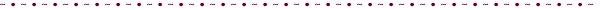 *Complete the following dialogue:Ahmed: When do you do your homework?Omar: Ido my h.w at 7 ………………………………………………………………………Ahmed: What do you do after doing it?Omar:   I watch tv.…………………………………………………………………….
Yassin: Where are you going?Ahmed: Iam going to the club.……………………………………………….Yassin: What are you going to play in the club?Ahmed: Iam going to play tennis .…………………………………………………..sally: …Where are you going………………………………………..?Ahmed: I'm going to the funfair.Sally: ……With whom are you going……………………………………….?Ahmed: With my family.Sally …What are you going to ride……………………………………………?Ahmed: We are going to ride the rollercoaster and the swing boat.Ahmed: - Why didn't you go to the club last Friday?Hassan: - I stayed at home.Ahmed: - …Why did you stay at home?Hassan: - Because it was my sister's birthday party.Ahmed: - …What did you buy……………………………………………….?Hassan: - I bought her a nice ring.Supply the missing letters:I can't sleep from the buzzing bee.When the car starts it makes a loud whirrforward # backwardDownward #UpwardFierce means very wild.The Emperor is like a king.Fish are covered with scales.My grandfather has a long beardMy brother has bushy eyebrows.Most of the animals have whiskers on their mouths.The throne is the chair of the king.The tiger has four pows with clows.Unit (4- 5)Choose the correct answer: The lions are [ adult – fierce – proud ] when they show their teeth.The leopard is a [ cold – wild – hunt ] animal.The group of cows is called [ swarm – herd – flock ].My father [ hunted – hurted – herd ] a lion by his gun yesterday.My brother is 25 years old. He is an [ adult – young – wild ].Our clothes can be made of [ hump – fur – horns ].The camel keeps its food and water in the [ hump – herd – hunt ].The gazelle [ leaps – walks – eats ] very fast across the desert.The camel can save its food in the ( hump- hill—thick)My mother has a tiger( horn- fur- tail)The snow leopard is a ( wild- friendly- load) animalMona is an (attack -leap- adult) she is 40 years old.When I was going home, a thief (attacked- hunted – wild) me and took mymoney.I saw a (hunt – herd- hump) in the desert. They were all gazelles.Mohammed likes to (leap -attack –hunt) birds by his gun.The (leap- leopard – fur) is a large wild animal that looks like the tiger.Adult gazelles can (attach-leap- hunt) more than 60 kph.I couldn’t find Jim. He (came- disappeared- watched)The (cart – hooves- snort) of the horse are very hard parts of his feet.Ali (snorted- disappeared- beard) because he was very angry.Every year, the school makes a (homework- festival – leap) for the children.There was a (stamp- crowd – toss) of people outside the cinema.My father was  (crowd- toss- proud) of me, because I got the full mark.I can’t find my keys. They [ came – disappeared – saw].Every year, our school makes a [ homework – leap – festival ] for the children.Our school is very big. It is [ massive – little – small].The horse [ walks – gallops – sleeps ] very quickly.My father is [ proud – snort – angry ] because I’m the first in my class.When the bull is angry, it [ jumps – stamps – tosses ] its feet.Amr [ runs – walks – snorts ] because he is angry.The babies ( walk – crawl – worm) very slowly.I saw a famous actor in the ( festival – tusk – sick).He is 250 cm tall. He is a ( woolly – knees – giant).The mammoth has two long ( horns – teeth – tusks).Ali was here but he suddenly [ came – disappeared – stamped ].When two people fight, there is always a [ many – crowd – curved ] of people around them.I am [ proud – crowd – afraid ] of my brother because he is clever.When my father told me that I will not go out with my friends, I [ stamped – put – skin ] my feet on the floor.Before the match, The referee [ jump – toss – run ] the coin.Complete the following dialogues: Shymaa	:	Hello Ahmed, Where were you yesterday?Ahmed	:	I went to the cinema……………………………………………..Shymaa	:	Oh! Really. If you told me, I would  come with you.Shymaa	:	With whom did you go?Ahmed…… I went with my family .…………………………………………………..Shymaa	:	…What did you see…………………………………………………….. ?Ahmed	:	We saw the new film “ Batman”Shymaa	:	When did you go home……………………………….. ?Ahmed	:	We went home at 12 o’clock.Shymaa	:	Was it a nice film?Ahmed	:	…Yes it was ………………………………………………………Salama	:	What do you do every morning ,Hala?Hala	:	……I go to school…………………………………………..….Salama	:	When do you go to school…………………………………….………. ?Hala	:	I go to my school at 8.00 am.Salama	:		Do you like your school?Hala	:	…Yes, I do………………………………………………….Salama	:	When do you come back home?Hala	:	……at 3 o’clock.……………………………………..……….Salama	:	Do you watch tv?Hala	:	Yes, I often watch T.V in the evening.Salama	:	When do you sleep?Hala	:	…I sleep at 8 o’clock.………………………………………………..…Supply the missing letters:I saw a herd of bulls.The bactrain camel has two humps.Yesterday the thief tried to attack me.My kitten has a very soft fur.I can't find my pen, it disappear.After the match there is a crowd 0f persons.To gallop is to run very fast.At the beginning of the race the horse was snorting and Stamping.Yesterday I got a high mark in the exam so my father was so  proud of me.Units (6-7)The ball dropped in the river, it (floated- dropped – cheered) on the top of water.The people (cheered- floated- dropped) for the el-Ahly  team in the match.When there is rain, water (drops- cheers – flows) from the sky.The water (floats- flows-gently) in the river.Rana is (floats- flows-gentle) she doesn’t hit people nor shout.We saw a [ cheer – flock – sun ] of sheep on the farm.The boat [ floats – eats – jumps ] on the surface of the water.In the football match, the people [ drop – cool – cheer ] loudly.A ( flock – bunch – team ) of sheep ate the grass.I heard the ( float – cheer – believe ) from everyone while I was receiving the prize.Complete the following dialogues: GiGi	:	Where are you going……., Mona ?Mona	:	I am going to my uncle , JimGiGi	:	Why are you going to visit him?Mona	:	……because he was ill……………….GiGi	:	…Did he go to the doctor……… ?Mona	:	Yes, he went to the doctor yesterday.GiGi	:	God bless him. Okay .Ahmed	:	Do you think Ali will be a famous person one day?Salem	:	No,Idon’t………………………………………………………….………..Ahmed	:	Why not?Salem	:	Because he doesn’t work hard.Ahmed	:	What do you think about his brother?Salem	:	…He will be a famous………………………………………………………….Ahmed	:	I think so.Lady	:	Hello doctor, I’m very ill.Doctor	:	…What do you feel………………………..?Lady	:	I feel that my stomach is hurting me.Doctor	:	…Did you eat any fast food………….?Lady	:	No , I didn’t eat any fast food.Doctor	:	Be calm, you’ll be fine. Just take these tablets every morning.Lady	:	Thank you .………………………………………………………..Supply the missing letters:I saw aflock of sheep.Glare is a very bright light.If you drop a piece of wood in the water it will float.Chang picked the bird gently.Warm # cool.The water flows in the river.Babies can't walk, they crawl.Cats always chase mice.In the past, people lived in caves.Sheep have woolly hair.Grammar1-Choose the correct words:He  (goes -go -went) to bed at 10 o’clock everyday.Ali and Ehab (listens- listen- are listening) to radio in the morning.Do they (eat-eating-ate) their lunch in the evening?Nour  (do -does -did) not usually like to eat eggs.In every exam, he (tried –tries- trying) to get the full mark. Does Ahmed (read- reads-  reading) a new book every week? We (watching- watched- watch) a new play every month..Cats often (drink -drinks -drunk) milk.We do not (has- have- had) a car.Karim (leave- leaves -is leaving) the house at 6 o’clock every morning.The school bell (ring- rings- is ringing) at 8 o’clock everyday.I often (studies-study-studying) at night.What (does –do- did) you do in the morning?She (wears- wearing- wore) a beautiful dress every day.This doctor always (has –have- had) many patients.They (do –does- is) not study hard. ( Do-Did-Does) you ( call- called- calls) Dima yesterday?koki ( wash- washed- washing) her car last night. They ( go – went – going) to the beach last year .The children( visit- visited- visits) their grandparents a week ago . He ( eat-ate- eating) a big breakfast yesterday. How  ( did- do – does) you ( break- broke – breaks)  your hand yesterday ?Last Friday, I (go – goes – went) to the cinema.Sam ( played – plays – playing) tennis everyday.December is ( cold – as cold as – colder) January.( Do –Did-Does) the dog (swim –swam – swims)in the river an hour ago The children ( have- had- has) a nice time in the party  last week.The girl is ( good- better – the best ) one in my roommates.The black t-shirt is ( expensive- more expensie than- the most expensive )the red one.They are the ( slower- slowest- slow) boys in the school.He is ( the most careful- careful-carefulest ) driver.Ahmed is the( fast- fastest –faster) one in the family.Ali is the ( greedy-greediest-greedyiest )boy in the family.She is ( the good-the best- best) painter Huda is the ( nice –nicer-nicest) girl I have ever seen.Hany is ( the short-the shortest-short)boy in the class.Shady is the ( bad-worse-worst)pupil in class.My bike runs (as fast as-faster-fastest)yours.His house is the (expensive-most expensive-expensivest ) one.Huda is( good –best-better) than MonaMy bag is ( heavy – heavier-heaviest ) than yours.Playing is ( bad-worse- worst)than studying.Marian is ( as gentle –gentle-as gentle as ) her sister.He works ( harder-hard than –than)than his brother.Omar is( strong- stronger than- than) Ali.nt) to the beach She always ( study- studied- studies ) Maths .She ( study- studyed-studied) Maths yesterday .I usually ( sit- sits- sat) in front of  TV.I ( sit- sat- sits) in front of TV last night.Yesterday we( did- do- does )our H.W.She  always ( do –did- does) her H.W .They (give- gave- gives) me money last night. They often ( give- gave-gives) me money. We don’t have bikes (and- but) we have cars.Ahmed is a boy (and- but) he has short hair.Amir ( buy – bought- buys) a new car a week ago.Tamer ( buy- bought- buys) a new car every year. We don’t have bikes ( and- but)we have carsLast night my friends (went – goes – go) to the dentist.She is(tall- tallest- taller) than her brotherShe is the ( tall- tallest – taller ) one in the class. Mervat is ( the young- young- the youngest ) girl in the family Bat Man is (the interesting- the most interesting- most interesting) movie.(Did- Do- Does) she swim every Monday?Re – write :Babies always (drink) milk.……………drink…………………………………………………………………It often (rain) in winter.………………rains…………………………………………………….                             The boys play in the park every week.                         “not”………………don’t  play…………………………………We usually have lunch at 9 o’clock.                                 “?”……Do you have lunch?………………………………………………………Hala sometimes goes to school on foot.                        “not”……doesn’t go………………………………………………………………………They (go) go……………to work every day.Teachers work in hospitals.                                        “not’………………don’t work……………………………………………………………………Mechanic often fixes lorries.                                        “?”Does mecannic fix…?…………………………………………………………Last night, it (rain) heavily.……………………rained……………………………………………………………………They (enjoy) the party last week.……………enjoyed……………………………………………………………………………Mary cleaned her room yesterday               “?”Did Mary clean …?………………………………My father traveled to Luxor two days ago.    “?”…Did your father travel……………?……Shereen watched a comedy film last night       “not”……didn’t watch………………………………………………We prepared macaroni for our lunch yesterday.        “not”………didn’t prepare………………………………………………………………I had lots of friends two years ago.                                       “?”……Did you have ……………………?……………………………We spent a nice time in Alexandria last year.                        “?”……Did you spend  ?…………………… …………………………………My family (leave)… left…….. London last year.I (drink)…drank……. an orange juice in the café yesterday.The famous actor wrote his autobiography last year.         “not” ……………didn’t write……………………………………We had an English lesson at 3 o’clock yesterday.               “not”…………didn’t have…………………………………………………………………………I like lollipops. I don’t like chips. 				( Join)
……………………but……………………………………………………..My uncle (come) came…. Late yesterday.I bought a new shirt last night.					( not)
I Didn’t buy…………………..They went to the cinema last Friday.				( Did )
…Did they go to…?……………………………………………………………………….She is ( fat ) her mother.						( than)
…………fatter than…………………………………………………………………….He washes his hands every two hours.			( not ) 
…………doesn’t wash……………………………………………………………………..She ( help)……helped………… her father in his work last night.    ( correct)Your car is ( beautiful ) your father’s car	.		( than)
…………………more beautiful than……………………………...
…………………………………………………………………………………Huda [ buy ] …bought…………………. a new dress yesterday.She [ buy ] …buys……………………a new shirt every day.Hany always buys new shirts.				( not )	…………doesn’t buy……………………………………………………………………….Heba[ watch ] watches………………….cartoons every night.What did you [ saw ] see………………… yesterday?They [ not – write ] didn’t write…………. H.W 3 days ago.…Did……Rana[ play ] play……………. On the piano last Monday?We [ tidy ] …tidied……….. our room yesterday.We [tidy ] …tidy……………… our room every rday.The car [ stop ] …stopped………………… in front of our house last night.Hany is ( thin ) boy in the class 					( the ….. )
………………the thinnest…………………………………………………………Rana is ( beautiful ) girl in our family .				( most)
……………………the most beautiful……………………………………………………The cook ( add)added …………………………….some sauce to the food yesterday.The ship ( stop)stopped ……………………………….in the port last night.Last night, I played tennis with my uncle.					( not ) 
…………………I didn’t playHe is a good boy.								(the )
……………the best……………………………………………………………………….…Do………… they always [ go ]…go……….  to the cinema?.I [ cry ] ……cried……………………. a lot 3 days ago.I am [ thin ] thinner……………………. Than Omar .Aya studies a lot. 								[ not ] …………didn’t study…………………………………………………………..You ( clean ) …cleaned……………………………….your room yesterday. .He (tell )told…………………………. me the truth last Monday .The naughty children (be)are……………….…….. always noisy..The child often (put)puts ………………………………his toys in a box. She is not the [ lucky ] luckiest………………………. girl in the class.Ahmed is the [ tall tallest…………………….. boy.Omneya is [ short ] as short……….. as May.The blue bag is [ light ] …lighter  than……… the yellow one.	[ than ]The elephant is [ big ] bigger…………than the lion...……………………………………………………………………..Comprehension 1Read the following passage and answer the questions:Kevin wasn’t very good at anything. He wasn’t very good at getting to school on time . He wasn’t very good at painting or sport. But he was good at one thing: making silly faces. One day a spaceship landed in Kevin’s garden. A monster came out. Kevin made something to eat for the monster. He made cornflakes and beans. “That is so bad”, Said the monster and it left. Answer the following questions:1 - What things wasn’t Kevin good at?…………………………………………………………………………………………………………………………………………………………………………………………………………………2 – Who came out of the spaceship?……………………………………………………………………………………………………………………………………………………………………………………………………………………………………………………………………………………………3 – What did Kevin make for the monster?………………………………………………………………………………………………………………………………………………………………………………………………………………………………………………………………………………………………Choose the correct answer:1 – One day a ( helicopter – plane – spaceship) landed in Kevin’s garden.2 – Kevin was very good at ( painting – making silly faces – cooking).3 – A ( monster – man – mouse ) come out of the spaceship.Comprehension 2Read the following passage and answer the questions:Mr. Chips was a lovely old man. He always had a smile on his face. He loved people very much. Mr. Chips loved his garden, where he grew flowers and vegetables. He bought a television because he was lonely in the evenings when he has nothing to do. He loved to watch sport, films and advertisements. He didn’t like to watch news because he thought it made him sad.Answer the following questions:1. Why did Mr. Chips buy a television set?……………………………………………………………………………………………………………………………………………………………………………………………………………………………………………………………………………………………..2. What were the things that he loved to watch?……………………………………………………………………………………………………………………………………………………………………………………………………………………………………………………………………………………………3. Did Mr. Chips have a garden?………………………………………………………………………………………………………………………………………………4. Did Mr. Chips have sons?………………………………………………………………………………………………………………………………………………Choose the correct answer:1. Mr. Chips had ( many things – nothing – some things) to do in the evenings.2. Mr. Chips grew ( flowers – mangoes – watermelons) in his garden.3. He didn’t like to watch ( English films – series – the news).4. Mr. Chips always had a ( friend – wife – smile).Wild animalsSome animals, for example cats, live with us at home .Other animals live in the zoo so we can visit them and look at them. Other animals live in the wild. Elephants normally live in the wild.Some elephants live in forests and jungles in Africa and some live in . African elephants have larger ears than Indian elephants .Elephants are the largest land animals .The tallest animals are giraffes .They have long legs and long necks .     There are many different kinds of cats. Some cats, big cats like lions, tigers and leopards, live in forests in Africa and  .Some have spots but others are almost black. Choose 1-Cats are ( wild-pets – birds)2-We can visit the animals in the (zoo -wild –forest)3-African elephants have (smaller-taller-bigger) ears than Indian elephants. 4-Leopards live in ( Asia -Africa- Africa and )Answer the questions1-What is the largest land animal?……………………………………………………………………………………………………………………………………2-Where do lions and tigers live?……………………………………………………………………………………………………………………………………3-What animal has spots on it?……………………………………………………………………………………………………………………………………The lost boy                   It was a very cold evening .Nour was watching TV .After watching the news,she saw the picture of a small boy who was lost .His parents were looking for him .Last week the boy went out to buy sweets , but he didn’t come back. The boy’s name was Nader Amr, 8 years old, black hair and black eyes .She was wearing a red shirt. His parents were worried about him. They needed the help of people of Minia.Choose 1-It was (winter- spring – autumn) .2-The picture of the boy was ( on the radio- on the television – in the news paper)3-Nader’s parents lived in ( – Minia – ).Answer the questions 1-Describe the young boy.…………………………………………………………………………………………………………………………………2-How did the boy’s parents feel?…………………………………………………………………………………………………………………………………3-Give another title for the comprehension.…………………………………………………………………………………………………………………………………